La calidad científica. El Índice Bibliográfico Nacional Publindex cuenta con un comité de expertos que verifican la originalidad y calidad científica de los documentos publicados. Se considera que los documentos publicados corresponden a la siguiente tipología: Artículo de investigación científica y tecnológica. Documento que presenta, de manera detallada, los resultados originales de proyectos terminados de investigación. La estructura generalmente utilizada contiene cuatro apartes importantes: introducción, metodología, resultados y conclusiones. Artículo de reflexión. Documento que presenta resultados de investigación terminada desde una perspectiva analítica, interpretativa o crítica del autor, sobre un tema específico, recurriendo a fuentes originales. Artículo de revisión. Documento resultado de una investigación terminada donde se analizan, sistematizan e integran los resultados de investigaciones publicadas o no publicadas, sobre un campo en ciencia o tecnología, con el fin de dar cuenta de los avances y las tendencias de desarrollo. Se caracteriza por presentar una cuidadosa revisión bibliográfica de por lo menos 50 referencias. Artículo corto. Documento breve que presenta resultados originales preliminares o parciales de una investigación científica o tecnológica, que por lo general requieren de una pronta difusión. 5) Reporte de caso. Documento que presenta los resultados de un estudio sobre una situación particular con el fin de dar a conocer las experiencias técnicas y metodológicas consideradas en un caso específico. Incluye una revisión sistemática comentada de la literatura sobre casos análogos. 6) Revisión de tema. Documento resultado de la revisión crítica de la literatura sobre un tema en particular. Resumen del aporte académico (máximo 200 palabras)*Palabras Claves (Máximo 5, separadas por,)*:Resumen de cv del autor o autores (10 líneas por autor)*:Fotos de los autores*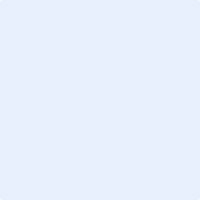 Ejes temáticos TELEDU 2023Para lograr los objetivos del Congreso, el comité organizador, coordinando las sugerencias e intereses de quienes asistieron a eventos anteriores, ha propuesto los siguientes ejes temáticos, que se convertirán en foros permanentes durante y después del evento. Y que en esta ocasión son el referente para abrir las respectivas convocatorias para presentar aportes académicos como ponencias, experiencias significativas, carteles a presentar durante el congreso y artículos a publicar en nuestras memorias:Eje temático no. 1: La mediación tecnológica en la educación hibrida.Las innovaciones, que no cesan, son métodos puestos en juego por las organizaciones para adaptarse a los nuevos retos didácticos que plantea la sociedad del conocimiento. Invitan a la gestión del cambio como opción de sobrevivencia ya que los nuevos sistemas de aprendizaje y el hecho de colocar a la información como elemento central en estos, provocan la aparición de nuevos modelos organizativos más competitivos. Los agentes mediadores más importantes que están facilitando la innovación en la educación, que se incluyen en este eje temático, son:•	Los módulos electrónicos, que permiten actualizar en cada momento, pues algunos tienen interacción con la “nube”. Se pueden leer en cualquier dispositivo digital•	Lo teléfonos móviles inteligentes que están reemplazando a los ordenadores en los procesos de aprendizaje a través de sus enfoques como el “m-learning” y la microenseñanza (“Mlearning”).•	Cursos MOOC (Massive Open On-line Course) que democratizan el acceso al conocimiento sin exigencias de “logeo”. •	El aprendizaje electrónico (e-learning) interactivo, monitoreado por el docente. •	Grupos de WhatsApp y CHAT monitoreados por los padres que facilitan la comunicación con los centros educativos en aspectos extracurriculares. “Permiten estar en contacto con el centro educativo y permanecer al día de todas las cuestiones: comedor, actividades extraescolares, excursiones... ¡o incluso absentismo del alumnado!”•	Los “chabot” basados en inteligencia artificial (IA), como los CHAT GPT.•	El metaverso aplicado a la educación en línea.•	 La inteligencia artificial (AI), simulación y robótica educativaEje temático no. 2: el impacto de la tecnología en la educación en línea. Las instituciones que se resguardan de la tecnología no podrán competir con calidad. Con el uso de las tecnologías de la información, la figura del profesor se entiende más como un tutor del proceso de aprendizaje. La labor del docente en entornos de aprendizaje actuales está contenida en aplicaciones tecnológicas que conectan al docente y los alumnos. El nuevo maestro, o tele facilitador, debe entender que las TIC´s en la educación y en la sociedad son un medio y no un fin y que por tanto este, el otrora docente tradicional, es un facilitador de aprendizajes donde el centro es el alumno (aprendizaje significativo) con sus limitaciones y fortalezas. El mejoramiento en las comunicaciones es uno de los grandes retos que contempla la tecnología actual; un reto que nace de la creciente demanda planteada por nuestra sociedad en lo que se refiere a servicios de información diversificados y progresivamente optimizados, muchos de ellos al servicio de alumnos geográficamente dispersos o discapacitados físicamente. Eje temático no. 3:  el b-learning  y  la universidad on line.Muchos avances en la sociedad del conocimiento están facilitando proceso de reinvención de la educación mediada. Ya el entorno generado por el aula física y la relación docente-alumno se están dando en nuevos escenarios; el “blended learning” (B-learning) es uno de ellos, también conocido como aprendizaje mezclado.  Si bien la holografía y la telepresencia están en sus inicios, en cuanto aplicaciones se refiere, ya existen aulas por medios virtuales con docentes sirviendo sus teleclase a un grupo de alumnos. Pero la realidad virtual y aumentada están en una etapa interesante como opciones de aplicación en la educación. La realidad virtual es “un mundo transversal en el que caben todo tipo de ideas e invenciones”. Una razón es que el docente tiene diferentes alternativas para reforzar el aprendizaje integrando otras tecnologías y metodologías, como la realidad ampliada y el aula invertida, sin necesidad disponer de un aula física de clase. Por ejemplo, si se integra la impresión 3D a la realidad virtual, es posible tener ambientes simulados previamente y pasarlos luego a lo real, en su significado, con la producción de dispositivos, elementos, maquetas mediante impresoras 3D.Eje temático No. 4: las competencias digitales en los nuevos escenarios educativos.“Las competencias digitales son un conjunto de conocimientos, capacidades, destrezas y habilidades, en conjunción con valores y actitudes, para la utilización estratégica de la información, y para alcanzar objetivos de conocimiento tácito y explícito, en contextos y con herramientas propias de las tecnologías digitales”. Estas competencias se evidencian en el dominio estratégico en cinco grandes capacidades asociadas respectivamente a las diferentes dimensiones de la competencia digital: Acceso; Adopción; Adaptación; Apropiación e Innovación. Parte de este conjunto que toma forma en la sociedad del conocimiento es el “Aprendizaje Adaptativo” el cual es un método educativo basado en el análisis de los datos durante la formación por medios electrónicos, obtenidos de la información que genera el proceso de aprendizaje de los alumnos y permite modificar la propuesta educativa de forma personalizada. generando una interesante propuesta, La docencia de hoy la hace eficiente un conjunto de aplicaciones tecnológicas que flexibilizan en el tiempo y el espacio la formación. El docente, incluyendo a quien sirve asignaturas transversales, como las sociales y las STEM, que no utilice una APPS está en otro mundo ya pasado. Según Susana Espiro, el “aprendizaje en entornos virtuales propone una revisión de los supuestos teóricos que intentan explicar el aprendizaje humano desde distintos puntos de vista, y el análisis de sus aplicaciones en el diseño de ambientes, materiales y propuestas de formación”.EJE TEMATICO No. 5: experiencias sobre la universidad corporativa en el sector productivo.Este tema permite compartir experiencias concretas en torno a cómo se están mejorando e innovando los procesos de gestión del talento humano, luego del enfoque disruptivo en la forma de trabajar generado por la pandemia, en todos niveles educativos, organizaciones sociales y empresariales, que contribuyan a elevar el conocimiento en esta área. Así tendremos más claridad del impacto de la aplicación de la gestión del conocimiento en el marco de diversos modelos y enfoques educativos y empresariales en Iberoamérica. También se pretende contribuir a fomentar el trabajo serio y riguroso en la gestión del talento humano, en el marco de procesos colaborativos inter-empresariales o de organizaciones de segundo nivel. Aún hay interrogantes que se han planteado en recientes eventos y congresos que no ha tenido respuestas, por ejemplo el de:1.	“Cómo cumplir con los retos actuales de la gestión de personas a través del e-learning: diversidad e inclusión, flexibilidad, bienestar, retención del talento, desarrollo, teletrabajo, etc.2.	Cómo integrar eficazmente la tecnología al proceso de aprendizaje corporativo. 3.	Cuando se debe estimular un cambio de mentalidad en las personas de la organización. 4.	Por qué fomentar el autoaprendizaje y su aplicación al puesto de trabajo”Eje temático no. 6: experiencias en la docencia por medios virtualesEl objetivo del eje temático es la divulgación de las actividades técnico-científicas de la práctica docente. El mejoramiento en las comunicaciones (la conectividad y la banda ancha) es uno de los grandes hitos que permite socializar los resultados de investigación y el avance de la ciencia, que nace de la creciente demanda planteada por nuestra sociedad en lo que se refiere a servicios de información diversificados y progresivamente optimizados, muchos de ellos al servicio de docentes y alumnos geográficamente dispersos. A partir de la innovación abierta de la sociedad de la información y la práctica de la sociedad del conocimiento en el aula, el avance de la educación se tornó irreversible y aceleró el trámite de saberes por medios tecnológicos.Eje temático no. 7: la evangelización digital (e-d)La educación religiosa, cualquier que sea el credo que se practique, ha ingresado a la sociedad del conocimiento. Su enfoque de inclusión de poblaciones reticentes esta permitiendo que cada día se amplíen las redes de conectividad hacia la provincia profunda, en especial a sus fieles, quienes  por la distancia no pueden llegar a los lugares de culto u oración de acuerdo con su devoción. Los dispositivos móviles inteligentes han sido el mejor complemento a esta mediación tecnológica con las APP que, usualmente, son fácilmente descargables. También por  el acelerado desarrollo en los últimos tres años de la E-D, a causa de la pandemia, se incrementó el desarrollo de contenidos especializados que también hoy son de fácil acceso y sin costo, lo cual  esta acelerando el uso de aplicaciones “m-learning” y de microenseñanza (“Mlearning”).Eje temático no 8. otros temas de interés para presentar al congreso:El comité académico ha dado apertura este eje temático en forma abierta con referencia a los ejes temáticos anteriores. Los temas sugeridos son los siguientes:•	Democracia Digital: Ciudadanía, participación y deliberación.•	Escenarios educativos inmersivos.•	Inclusión y Equidad en la sociedad del conocimiento. •	Gestión de la innovación en la educación superior.•	Objetivo 4 (ONU: ODS 4 educación de calidad) para el Desarrollo Sostenible y Evaluación de la calidad de la educación en línea.•	Reformulando la educación superior:  Nuevos Aprendizajes, capacidad de resiliencia y educación inculturizante (que no invade la cultura nativa)•	Filosofías y teorías que fundamentan los nuevos modelos educativos•	Nuevas pedagogías para nuevos escenarios.Título del Aporte Académico*:(* es obligatorio):(No debe exceder más de 16 palabras)Nombre y Apellidos de los Autores y Coautores*:Para las publicaciones de la Editorial CIMTED, pueden ser 5 autores por artículo, si su intención es postular el articulo para revista indexada no deben ser más de 3 autores por artículo.E – Mail(s)* de los autores:NO ESCRIBIR EN ESTE CAMPOE – Mail(s)* de los autores:NO ESCRIBIR EN ESTE CAMPO1.2.3.4.5.Institución de Procedencia: Ciudad y País*:Teléfono (incluir código de área):Celular:Whatsapp: si:       no: Dirección de correspondencia postal.Modalidad de participación*:VIRTUAL Ponente virtual low cost:   (costo USD 99) No incluye publicaciones de su artículoPonente virtual con revisión por pares:   (costo USD 390)Ponente virtual sin revisión por pares:   (costo USD 290)PUBLICACIONESDerechos de publicación sin revisión:    (costo USD290)Derechos de publicación con revisión:    (costo USD390)Modalidad de participación*:VIRTUAL Ponente virtual low cost:   (costo USD 99) No incluye publicaciones de su artículoPonente virtual con revisión por pares:   (costo USD 390)Ponente virtual sin revisión por pares:   (costo USD 290)PUBLICACIONESDerechos de publicación sin revisión:    (costo USD290)Derechos de publicación con revisión:    (costo USD390)Modalidad de participación*:VIRTUAL Ponente virtual low cost:   (costo USD 99) No incluye publicaciones de su artículoPonente virtual con revisión por pares:   (costo USD 390)Ponente virtual sin revisión por pares:   (costo USD 290)PUBLICACIONESDerechos de publicación sin revisión:    (costo USD290)Derechos de publicación con revisión:    (costo USD390)Eje temático Seleccionado * (Obligatorio): Ver el número de orden, en el anexo. Ejes temáticosNombre de quien(es) expone(n),  Manejo de privacidad de datos:Autorizo a la Corporación CIMTED y al Centro Internacional de Servicios en Educación, Investigación y Desarrollo a tratar mis datos personales de acuerdo a las normativas de ley y a enviar información relacionada con los eventos y actividades académicas que desarrollan:        Manejo de privacidad de datos:Autorizo a la Corporación CIMTED y al Centro Internacional de Servicios en Educación, Investigación y Desarrollo a tratar mis datos personales de acuerdo a las normativas de ley y a enviar información relacionada con los eventos y actividades académicas que desarrollan:        Manejo de privacidad de datos:Autorizo a la Corporación CIMTED y al Centro Internacional de Servicios en Educación, Investigación y Desarrollo a tratar mis datos personales de acuerdo a las normativas de ley y a enviar información relacionada con los eventos y actividades académicas que desarrollan:        Naturaleza del trabajo:Experiencia:              Investigación:         Tesis:       Material de aplicaciónNaturaleza del trabajo:Experiencia:              Investigación:         Tesis:       Material de aplicaciónNaturaleza del trabajo:Experiencia:              Investigación:         Tesis:       Material de aplicación*Clasificación del aporte: En Caso de seccionar otro especifique cual es la clasificación de su aporte: Ver clasificación según calidad científica Aquí*Clasificación del aporte: En Caso de seccionar otro especifique cual es la clasificación de su aporte: Ver clasificación según calidad científica Aquí*Clasificación del aporte: En Caso de seccionar otro especifique cual es la clasificación de su aporte: Ver clasificación según calidad científica AquíDeseo aplicar para publicar en revista indexada(Solo aplica para ponentes con revisión de pares ciegos y tengan trabajo de investigación concluida)  * Sujeto a dictamen de pares evaluadoresDeseo aplicar para publicación de capítulo de libro de investigación (solo aplica para ponentes con revisión por pares ciegos y que tengan trabajo de investigación concluida)  * Sujeto a dictamen de pares evaluadores*Solo se puede seleccionar una de las dos opcionesNota: La Corporación CIMTED no garantiza la publicación del artículo en la revista indexada, ya que este proceso depende de la calidad científica de la investigación y el cumplimiento de las normas de cada una de las revistas. El pago que se realiza a la corporación CIMTED, no corresponde al costo de publicación en revista indexada, corresponde al pago de revisión del aporte por pares ciegos; con la posibilidad de publicar en una de las revistas con las cuales tenemos convenios. Deseo aplicar para publicar en revista indexada(Solo aplica para ponentes con revisión de pares ciegos y tengan trabajo de investigación concluida)  * Sujeto a dictamen de pares evaluadoresDeseo aplicar para publicación de capítulo de libro de investigación (solo aplica para ponentes con revisión por pares ciegos y que tengan trabajo de investigación concluida)  * Sujeto a dictamen de pares evaluadores*Solo se puede seleccionar una de las dos opcionesNota: La Corporación CIMTED no garantiza la publicación del artículo en la revista indexada, ya que este proceso depende de la calidad científica de la investigación y el cumplimiento de las normas de cada una de las revistas. El pago que se realiza a la corporación CIMTED, no corresponde al costo de publicación en revista indexada, corresponde al pago de revisión del aporte por pares ciegos; con la posibilidad de publicar en una de las revistas con las cuales tenemos convenios. Deseo aplicar para publicar en revista indexada(Solo aplica para ponentes con revisión de pares ciegos y tengan trabajo de investigación concluida)  * Sujeto a dictamen de pares evaluadoresDeseo aplicar para publicación de capítulo de libro de investigación (solo aplica para ponentes con revisión por pares ciegos y que tengan trabajo de investigación concluida)  * Sujeto a dictamen de pares evaluadores*Solo se puede seleccionar una de las dos opcionesNota: La Corporación CIMTED no garantiza la publicación del artículo en la revista indexada, ya que este proceso depende de la calidad científica de la investigación y el cumplimiento de las normas de cada una de las revistas. El pago que se realiza a la corporación CIMTED, no corresponde al costo de publicación en revista indexada, corresponde al pago de revisión del aporte por pares ciegos; con la posibilidad de publicar en una de las revistas con las cuales tenemos convenios. Certifico que el trabajo enviado es original y no ha sido publicado, ni está en proceso de evaluación al mismo tiempo que se envía al congreso TELEDU 2023Certifico que el trabajo enviado es original y no ha sido publicado, ni está en proceso de evaluación al mismo tiempo que se envía al congreso TELEDU 2023Certifico que el trabajo enviado es original y no ha sido publicado, ni está en proceso de evaluación al mismo tiempo que se envía al congreso TELEDU 2023